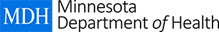 Social media resources for radon partners in MinnesotaFacebook post Two in five homes in Minnesota have high radon levels. Radon is the second leading cause of lung cancer after smoking. If you are a tobacco smoker, your risk of lung cancer is even higher. Learn more about your health risk.Link “Learn more about radon” to https://apps.health.state.mn.us/mndata/radon?utm_source=pdprtl&utm_medium=FB&utm_campaign=RadonUse the 1200X627 infographicFacebook post 
Minnesota residents: test your home for radon. The average indoor radon in Minnesota level is more than three times higher than the average U.S. radon level. Learn more about radon and order your test kit today. Link “Learn more about radon” to https://apps.health.state.mn.us/mndata/radon?utm_source=pdkits&utm_medium=FB&utm_campaign=RadonUse the 1200X627 infographicTwitter
Did you know…in Minnesota, 2 in 5 homes that have been tested have radon levels that pose a major health risk? Learn more. #MNDataPortal  Links to https://apps.health.state.mn.us/mndata/radon?utm_source=Twitter&utm_medium=social&utm_campaign=radonUse the 1200X627 infographicInstagram
Did you know…in Minnesota, 2 in 5 homes that have been tested have radon levels that pose a major health risk? Learn more. #MNDataPortal  (your hashtag here)Links to https://apps.health.state.mn.us/mndata/radon?utm_source=Twitter&utm_medium=social&utm_campaign=radonUse the 1200X627 infographic